ПУНКТ 3 ПОВЕСТКИ ДНЯ:	ВЫПОЛНЕНИЕ РЕШЕНИЙ КОНГРЕССА: ТЕХНИЧЕСКИЕ ВОПРОСЫПУНКТ 3.1 ПОВЕСТКИ ДНЯ:	Долгосрочная цель 1: обслуживание для удовлетворения общественных потребностейПОПРАВКИ К НАСТАВЛЕНИЮ ПО МОРСКОМУ МЕТЕОРОЛОГИЧЕСКОМУ ОБСЛУЖИВАНИЮ (ВМО-№ 558)ОБЩИЕ ПОЛОЖЕНИЯВведение1.	В соответствии с рекомендацией 5.1(7)/1 (СЕРКОМ-2) «Поправки к Наставлению по морскому метеорологическому обслуживанию (ВМО-№ 558), том I», в настоящем документе представлены предлагаемые поправки к Наставлению по морскому метеорологическому обслуживанию (ВМО-№ 558), том I, 2018 г., с учетом плана работы Постоянного комитета по морскому метеорологическому и океанографическому обслуживанию (ПК-ММО) в рамках СЕРКОМ, отражающие возникающие потребности, модернизацию Глобальной морской системы связи при бедствии и для обеспечения безопасности (ГМССБ), поправки к Международной конвенции по охране человеческой жизни на море (СОЛАС) и новые структуры, созданные в результате реформы управления ВМО.Ожидаемое действие2.	На основании вышеизложенного, Совет, возможно, пожелает принять проект резолюции 3.1(4)/1 (ИС-76). ПРОЕКТ РЕЗОЛЮЦИИПроект резолюции 3.1(4)/1 (ИС-76)Поправки к Наставлению по морскому метеорологическому обслуживанию (ВМО-№ 558)ИСПОЛНИТЕЛЬНЫЙ СОВЕТ,рассмотрев проект рекомендации 5.1(7)/1 (СЕРКОМ-2) «Поправки к Наставлению по морскому метеорологическому обслуживанию (ВМО-№ 558), том I»,согласовав рекомендацию 5.1(7)/1 (СЕРКОМ-2),принимает предлагаемые поправки к Наставлению по морскому метеорологическому обслуживанию (ВМО-№ 558), том I, изложенные в дополнении к настоящей резолюции;просит Генерального секретаря в оперативном порядке принять меры по опубликованию Наставления по морскому метеорологическому обслуживанию (ВМО-№ 558), том I, с внесенными поправками;поручает Комиссии по обслуживанию проводить периодические обзоры Наставления и обновлять его по мере необходимости._______________Дополнение: 1 Дополнение к проекту резолюции 3.1(4)/1 (ИС-76)Поправки к Наставлению по морскому метеорологическому обслуживанию (ВМО-№ 558), том I[Предлагаемые поправки представлены в режиме отображения изменений к публикации ВМО-№ 558.]ВВЕДЕНИЕ[...]4.	Регламентный материал вытекает из рекомендаций бывшей Совместной технической комиссии ВМО/МОК по океанографии и морской метеорологии (СКОММ) и бывшей Комиссии по морской метеорологии (КММ), а также из резолюций региональных ассоциаций и решений, принятых Конгрессом и Исполнительным советом.[...]ПРОЦЕДУРЫ ДЛЯ ВНЕСЕНИЯ ПОПРАВОК В НАСТАВЛЕНИЕ И РУКОВОДСТВО ПО МОРСКОМУ МЕТЕОРОЛОГИЧЕСКОМУ ОБСЛУЖИВАНИЮОБЩИЕ ПРОЦЕДУРЫ ПРОВЕРКИ И ОСУЩЕСТВЛЕНИЯ1.	Поправки в Наставление по морскому метеорологическому обслуживанию (ВМО-№ 558) и Руководство по морскому метеорологическому обслуживанию (ВМО-№ 471) следует представлять в Секретариат ВМО в письменном виде. В предложении необходимо указать конкретные потребности, цели и требования и включить информацию о координаторе по техническим вопросам.2.	Комиссия ВМО по обслуживанию и применениям в областях погоды, климата, воды и соответствующих областях окружающей среды (СЕРКОМ) несет ответственность за координацию вкладов в Наставление и Руководство. СЕРКОМ при поддержке Секретариата ВМО проводит проверку любых изменений (если они не являются следствием внесения какой-либо поправки в Технический регламент ВМО) и разрабатывает, по мере целесообразности, проекты рекомендаций о мерах по реагированию на эти изменения.2.	Совместная техническая комиссия ВМО/МОК по океанографии и морской метеорологии (СКОММ) имеет Комитет по Всемирной службе ИМО/ВМО метеорологической и океанографической информации и предупреждений (ВСМОИП) и несколько экспертных групп (ЭГ). Комитет ВСМОИП при поддержке Секретариата ВМО проводит проверку любых изменений (если они не являются следствием внесения какой-либо поправки в Технический регламент ВМО) и разрабатывает, по мере целесообразности, проекты рекомендаций о мерах по реагированию на эти изменения.3.	Комитет ВСМОИП несет ответственность за координацию вкладов в Наставление по морскому метеорологическому обслуживанию и Руководство по морскому метеорологическому обслуживанию. Ответственность за конкретное содержание разделяется следующим образом:a)    Комитет ВСМОИП несет ответственность за все аспекты морского метеорологического обслуживания (ММО), за исключением перечисленных в подпунктах «b»—«е» ниже;b)    Экспертная группа по морской климатологии (ЭГМК) несет ответственность за предоставление консультаций и содержания по вопросам морской климатологии;c)    Экспертная группа по морскому льду (ЭГМЛ) несет ответственность за предоставление консультаций и содержания по вопросам морского льда;d)    Экспертная группа по снижению риска бедствий (ЭГСРБ) несет ответственность за предоставление консультаций и содержания по вопросам состояния моря и прибрежных опасных явлений;e)    Экспертная группа экспертов по оперативным системам прогнозирования состояния океана (ЭГОСПО) несет ответственность за предоставление консультаций и содержания по вопросам океанического обслуживания.4.	Любой предварительный текст должен одобряться СЕРКОМ группой по координации соответствующей программной области (ПО). Дата введения в действие должна определяться СЕРКОМ Комитетом ВСМОИП в координации с экспертными группами, с тем чтобы предоставить Членам ВМО достаточно времени для осуществления поправок после даты уведомления. СЕРКОМ Комитет ВСМОИП должен предоставить обоснование предложения, если срок его ввода в действие составляет менее трех месяцев.5.	Процедуры для одобрения поправок изложены в Техническом регламенте (ВМО-№ 49), том I, Общие положения, пункты 15 и 16. Для упрощения поиска эти общие положения приводятся после вводной части к настоящему Наставлению.6.	Как только поправки к Наставлению по морскому метеорологическому обслуживанию и Руководству по морскому метеорологическому обслуживанию принимаются, обновленный вариант Наставления или Руководства публикуется на пяти четырех языках: английском, испанском, китайском, русском и французском. Секретариат ВМО информирует всех Членов о том, когда будет доступна обновленная версия.[...]ЦЕЛЬ И ОРГАНИЗАЦИЯ МОРСКОГО МЕТЕОРОЛОГИЧЕСКОГО ОБСЛУЖИВАНИЯ[...]3.	Морское метеорологическое обслуживание включает следующие виды обслуживания и поддержки:a)	обслуживание для открытого моря, в частности для поддержки ВСМОИП;b)	обслуживание для прибрежных районов, удаленных от берега и локальных водных территорий;c)	обслуживание в поддержку поисково-спасательных операций;d)	обслуживание в поддержку Всемирной службы ИМО/Международной гидрографической организации (МГО) навигационных предупреждений (ВСНП);e)	обслуживание в поддержку реагирования на чрезвычайные аварийные ситуации на море;f)	обслуживание в области морской климатологии;g)	подготовка в области морской метеорологии и предоставления морского обслуживания.[...]ВСЕМИРНАЯ СЛУЖБА МЕТЕОРОЛОГИЧЕСКОЙ И ОКЕАНОГРАФИЧЕСКОЙ ИНФОРМАЦИИ И ПРЕДУПРЕЖДЕНИЙ[...]7.	Используются международные стандарты, касающиеся распространения координируемойго на международном уровне метеорологической информации, предупреждений и прогнозов обслуживания метеорологической информацией, прогнозами и предупреждениями (которое относится не только к национальным службам).Примечания:1.	Эти международные стандарты предоставляются ВСМОИП.2.	ВСМОИП и ВСНП определены в резолюции ИМО А.1051(27) с учетом поправок, содержащихся в MSC.470(101) Совместном наставлении ИМО/МГО/ВМО по информации для обеспечения безопасности на море.3.	ВСМОИП была утверждена резолюцией ИМО A.1051(27) в 2011 г. с учетом поправок, которые содержатся в MSC.470(101). Содержание этой резолюции включает в себя следующее:a)	выпускающая служба;b)	подготавливающая служба;c)	роль и обязанности координатора МЕТЗОНЫ;d)	требования к распространению;e)	требования к предоставлению обслуживания в открытом море.4.	Роли и обязанности выпускающей службы и подготавливающей службы определены в резолюции ИМО А.1051(27) с учетом поправок, которые содержатся в MSC.470(101) Совместном наставлении ИМО/МГО/ВМО по информации для обеспечения безопасности на море.8.	Зоны ответственности (ЗО) и службы, ответственные за подготовку и выпуск предупреждений, а также морских и метеорологических бюллетеней через ВСМОИП, должны соответствовать указанным в приложении I.1 (рисунок 1).Примечания:1.	Зоны ответственности, указанные в приложении I.1, пересматриваются СЕРКОМ в консультации с соответствующими органами ИМО Программой ВМО по морской метеорологии и океанографии (ПММО) с целью обеспечения полного охвата зоны и адекватности обслуживания.3.	Зоны ответственности, определенные в приложении I.1, представляют собой минимальное требование к подготавливающей и выпускающей службам. Как подготавливающая, так и выпускающая службы могут расширить зону охвата для подготовки и выпуска предупреждений, а также метеорологических и морских бюллетеней за пределы этих зон ответственности по своему усмотрению для удовлетворения национальных потребностей. В этом случае зона охвата должна быть описана в тексте каждой радиопередачи.11.	Прежде чем представлять Исполнительному совету какую-либо рекомендацию относительно предлагаемого изменения, СЕРКОМ СКОММ получает комментарии по поводу предлагаемого изменения со стороны непосредственно заинтересованных Членов, а также от президента(ов) соответствующей(их) региональной(ых) ассоциации(й).12.	Всякий раз, когда Член, ответственный за подготовку или выпуск предупреждений, а также метеорологических и морских бюллетеней по какой-либо зоне, более не в состоянии предоставлять такой вид обслуживания, ему следует информировать Генерального секретаря по крайней мере за шесть месяцев до планируемой даты прекращения такого обслуживания.14.	Распространение информации осуществляется в соответствии с международными стандартами.Примечание: международные стандарты указаны в наставлениях ИМО для поставщиков признанных подвижных спутниковых служб (ППСС) Наставлении ИМО по международной службе SafetyNET и Наставлении ИМО по НАВТЕКС.ЧАСТЬ I. ОБСЛУЖИВАНИЕ ДЛЯ ОТКРЫТОГО МОРЯ1. 	ОБЩИЕ ПОЛОЖЕНИЯ1.1	Морское метеорологическое обслуживание (ММО) для открытого моря является частью Всемирной службы ИМО/ВМО метеорологической и океанографической информации и предупреждений (ВСМОИП), предоставляемых судам в рамках Международной конвенции по охране человеческой жизни на море (СОЛАС) посредством Глобальной морской системы связи при бедствии и для обеспечения безопасности (ГМССБ).Примечание: обслуживание для открытого моря предназначено, главным образом, для охвата морских зон A3 и A4 в рамках ГМССБ (см. резолюцию ИМО A.1051(27) с учетом поправок, которые содержатся в MSC.470(101) Совместное наставление ИМО/МГО/ВМО по информации для обеспечения безопасности на море).1.2	Морское метеорологическое обслуживание для открытого моря включает в себя предоставление:a)	метеорологических предупреждений;b)	морских прогнозов; иc)	обслуживания информацией о морском льде.1.3	Члены распространяют метеорологическое обслуживание через поставщиков признанных подвижных спутниковых служб (ППСС) ИМО через платформы санкционированных операторов спутниковой связи и вещания и НАВТЕКС в соответствии с модулем Генерального плана ИМО ГМССБ Глобальной интегрированной системы информации о судоходстве (ГИСИС) Генеральным планом ГМССБ. Членам необходимо распространять метеорологическое обслуживание на морских радиочастотах (например, СЧ, ВЧ, ОВЧ) или с помощью высокочастотной узкополосной буквопечатающей (HF NBDP) телеграфии для зон, где подобное обслуживание обеспечивается для судов, совершающих плавание исключительно в этих зонах.2.	ПРЕДОСТАВЛЕНИЕ МОРСКОГО МЕТЕОРОЛОГИЧЕСКОГО ОБСЛУЖИВАНИЯ ДЛЯ ОТКРЫТОГО МОРЯ2.1 	Принципы−	Принцип 3: морское метеорологическое обслуживание для зон, не охваченных системой НАВТЕКС, должно предоставляться с помощью поставщиков ППСС ИМО платформ санкционированных операторов спутниковой связи и вещания или HF NBDP для приема информации в целях обеспечения безопасности на море (ИОБМ) в соответствии с международными стандартами.−	Принцип 6: радиопередачи, содержащие метеорологическую ИОБМ информацию для обеспечения безопасности на море, должны контролироваться на предмет точности и полноты передачи.2.2	ПроцедурыОбщие положения2.2.2	Они должны содержать ясную информацию, позволяющую идентифицировать соответствующую МЕТЗОНУ и выпускающую службу.2.2.3	Члены обеспечивают, чтобы радиопередача метеорологической продукции соответствовала международным спецификациям.Примечание: эти международные спецификации содержатся в Наставлении по международной сети безопасности SafetyNET и Наставлении по службе НАВТЕКС Международной морской организации (ИМО), которые доступны на веб-сайте JCOMM Services наставлениях ИМО для поставщиков ППСС и Наставлении ИМО по НАВТЕКС.Выпуск информации о морском льде2.2.34	Терминология морского льда и айсбергов должна соответствовать стандартамНоменклатуре ВМО по морскому льду (ВМО-№ 259).2.2.48	Членам следует выпускать предупреждения о сильном сжатии льдов и других опасных морских ледовых условиях.Примечание: предупреждения, содержащие информацию об айсбергах, могут издаваться через Всемирную службу навигационных предупреждений (ВСНП) НАВАРЕА. Для получения дальнейшей информации см. часть IV.2.3.4	Члены уведомляют Секретариат ВМО об изменениях в расписании.Примечание: Секретариат включит их в публикации Weather Reporting (WMO-No. 9), Volume D — Information for Shipping (Метеорологические сообщения, том D — Информация для судоходства) и Sea-Ice Information and Services in the world (WMO-No. 574) (Информационные службы мира по морскому льду Обслуживание информацией о морском льде).ПРИЛОЖЕНИЕ I.1. МЕТЗОНЫ И НАЗНАЧЕННЫЕ НАЦИОНАЛЬНЫЕ МЕТЕОРОЛОГИЧЕСКИЕ И ГИДРОЛОГИЧЕСКИЕ СЛУЖБЫ ПО ВЫПУСКУ МЕТЕОРОЛОГИЧЕСКОЙ ИНФОРМАЦИИ ДЛЯ ОБЕСПЕЧЕНИЯ БЕЗОПАСНОСТИ НА МОРЕ ДЛЯ ВСЕМИРНОЙ СЛУЖБЫ МЕТЕОРОЛОГИЧЕСКОЙ И ОКЕАНОГРАФИЧЕСКОЙ ИНФОРМАЦИИ И ПРЕДУПРЕЖДЕНИЙКООРДИНАТЫ МЕТЗОН ВСЕМИРНОЙ СЛУЖБЫ МЕТЕОРОЛОГИЧЕСКОЙ И ОКЕАНОГРАФИЧЕСКОЙ ИНФОРМАЦИИ И ПРЕДУПРЕЖДЕНИЙЗона I: северная часть Атлантического океана к востоку от 35° з. д., от 48°27' с. ш. до 75° с. ш., включая подрегионы Северного и Балтийского морей; Зона II: воды Атлантического океана к востоку от 35° з. д., от 7° с. ш. до 48°27' с. ш. и к востоку от 20° з. д. от 7° с. ш. до 6° ю. ш., включая Гибралтарский пролив; Зона III: Средиземное и Черное моря к востоку от Гибралтарского пролива; Зона IV: западная часть Северной Атлантики к востоку от североамериканского побережья до 35° з. д., от 7° с. ш. до 67° с. ш., включая Мексиканский залив, Карибское море и Гудзонов залив и подходы, а также от границы восточного побережья Суринама до 7° с. ш. и до 35° з. д.; Зона V: воды Атлантического океана, ограниченные побережьем Бразилии, параллелями 7° с. ш. и 35°50' ю. ш., меридианом 20° з. д. и границами законных вод Бразилии с Французской Гвианой и Уругваем;Зона VI: Южная Атлантика и Южный океан к югу от 35°50' ю. ш. от 20° з. д. до долготы мыса Горн, 67° 16' з. д., включая прибрежную полосу до границы Уругвая/Бразилии на широте 33°45' ю. ш.; Зона VII: Южная Атлантика и Южный океан к югу от 6° ю. ш. от 20° з. д. до побережья Африки и затем к югу от мыса Доброй Надежды; южная часть Индийского океана и Южный океан к югу от 10°30' ю. ш. от Мыса до 55° в. д. и от этого места к югу от 30° ю. ш. до 80° в. д. Зона VIII (С): район Индийского океана, ограниченный линиями от индо-пакистанской границы — 23°45' с. ш., 68° в. д. до 12° с. ш. 63° в. д. и затем до мыса Гардафуй; побережье Восточной Африки к югу от экватора, от этого места до 95° в. д., до 6° с. ш. и от этого места в северо-восточном направлении до границы Мьянмы/Таиланда с координатами 10° с. ш. 98°30' в. д.; Зона VIII (Ю): побережье Восточной Африки от экватора к югу до 10°30' ю. ш., и от этого места до 55° в. д., до 30° ю. ш., до 95° в. д., до экватора и до восточно-африканского побережья; Зона IX: Красное море, Аденский залив, Аравийское море и Персидский залив к северу от зоны VIII; Зона X: юг Индийского и Южного океанов к востоку от 80° в. д. и к югу от 30° ю. ш. до 95° в. д., до 12° ю. ш. до 127° в. д., и от этой точки до Тиморского моря, южной части Тихого океана и Южного океана от 10° ю. ш., до 141° в. д., до экватора, до 170° в. д., до 29° ю. ш. и от этого места в северо-западном направлении до 45° ю. ш., 160° в. д., и затем по меридиану 160° в. д.; Зона XI: Индийский океан, Китайское море и северная часть Тихого океана к северу от зоны X и по экватору до долготы 180° к востоку от зоны VIII и Азиатского континента до границы Корейской Народно-Демократической Республики/Российской Федерации с координатами 42°30' с. ш. 130° в. д. и от этого места до 135° в. д., в северо-восточном направлении до 45° с. ш. 138°20’ в. д., до 45° с. ш. долгота 180°; Зона XII: восточная часть Тихого океана к западу от северо- и южно-американского побережья и к востоку от 120° з. д., от 3°24' ю. ш. до экватора и от этого места до 180°, до 50° с. ш. и от этого места в северо-западном направлении до 53° с. ш. 172° в. д., в северо-восточном направлении вдоль морской границы между водами США и Российской Федерации до 67° с. ш.; Зона XIII: морские районы к северу от линии, начинающейся 42°30’ с. ш. 130° в. д. и затем до 135° в. д., в северо-восточном направлении до 45° с. ш. 138°20’ в. д., до 45° с. ш., долготы 180°, далее до 50° с. ш., затем в северо-западном направлении до 53° с. ш. 172° в. д. и далее вдоль Международной линии дат до 67° с. ш. и к западу от береговой линии Российской Федерации; Зона XIV: южная часть Тихого океана и Южный океан к югу от экватора, ограничиваемые зоной X на западе, зоной XII на севере и зоной XV на востоке; Зона XV: южная часть Тихого океана и Южный океан к югу от 18°21' ю. ш. вдоль побережья Чили до долготы мыса Горн 67°16' з. д. и 120° з. д.; Зона XVI: южная часть Тихого океана между 18°21' ю. ш. и 3°24' ю. ш., ограниченная побережьем Перу и 120° з. д.; Зона XVII: Северный Ледовитый океан, ограничиваемый 67°с. ш. и 168°58’ з. д. до 90° с. ш. 168°58’ з. д., 90° с. ш. 120° з. д., в южном направлении до канадской береговой линии вдоль меридиана 120° з. д.; Зона XVIII: Северный Ледовитый океан, ограничиваемый положением канадской береговой линии по меридиану 120° з. д. до 90° с. ш. 120° з. д., 90° с. ш. и 35° з. д., 67° с. ш. 35° з. д.; Зона XIX: от положения норвежской береговой линии на 65° с. ш. до 65° с. ш. 5° з. д., 75° с. ш. 5° з. д., в западном направлении до точки на гренландской береговой линии; от границы между Норвегией и Россией (на суше) до 69°47’68’’ с. ш., 30°49’16’’ в. д., 69°58’48’’ с. ш. 31°06’24’’ в. д., 70°22’ с. ш. 31°43’ в. д., 71° с. ш. 30° в. д.; от этих координат (71° с. ш. 30° в. д.) далее на север вдоль меридиана 30° в. д. до 90° с. ш. 30° в. д., 90° с. ш. 35° з. д., в южном направлении до гренландской береговой линии вдоль меридиана 35°з. д.;Зона XX: от границы между Норвегией и Россией (на суше) до 69°47’68’’ с. ш., 30°49’16’’ в. д., 69°58’48’’ с. ш. 31°06’24’’ в. д., 70°22’ с. ш. 31°43’ в. д., 71° с. ш. 30° в. д.; от этих координат (71° с. ш. 30° в. д.) далее на север вдоль меридиана 30°в. д. до 90° с. ш., 30° в. д., 90° с. ш. 125° в. д., в южном направлении до береговой линии Российской Федерации вдоль меридиана 125° в. д.; Зона XXI: от положения береговой линии Российской Федерации на меридиане 125° в. д в северном направлении вдоль меридиана 125° в. д. до 90° с. ш. и затем до 168°58’ з. д., на юг вдоль меридиана 168°58’ з. д. до параллели 67° с. ш., на запад вдоль параллели 67° с. ш. до положения на береговой линии Российской Федерации.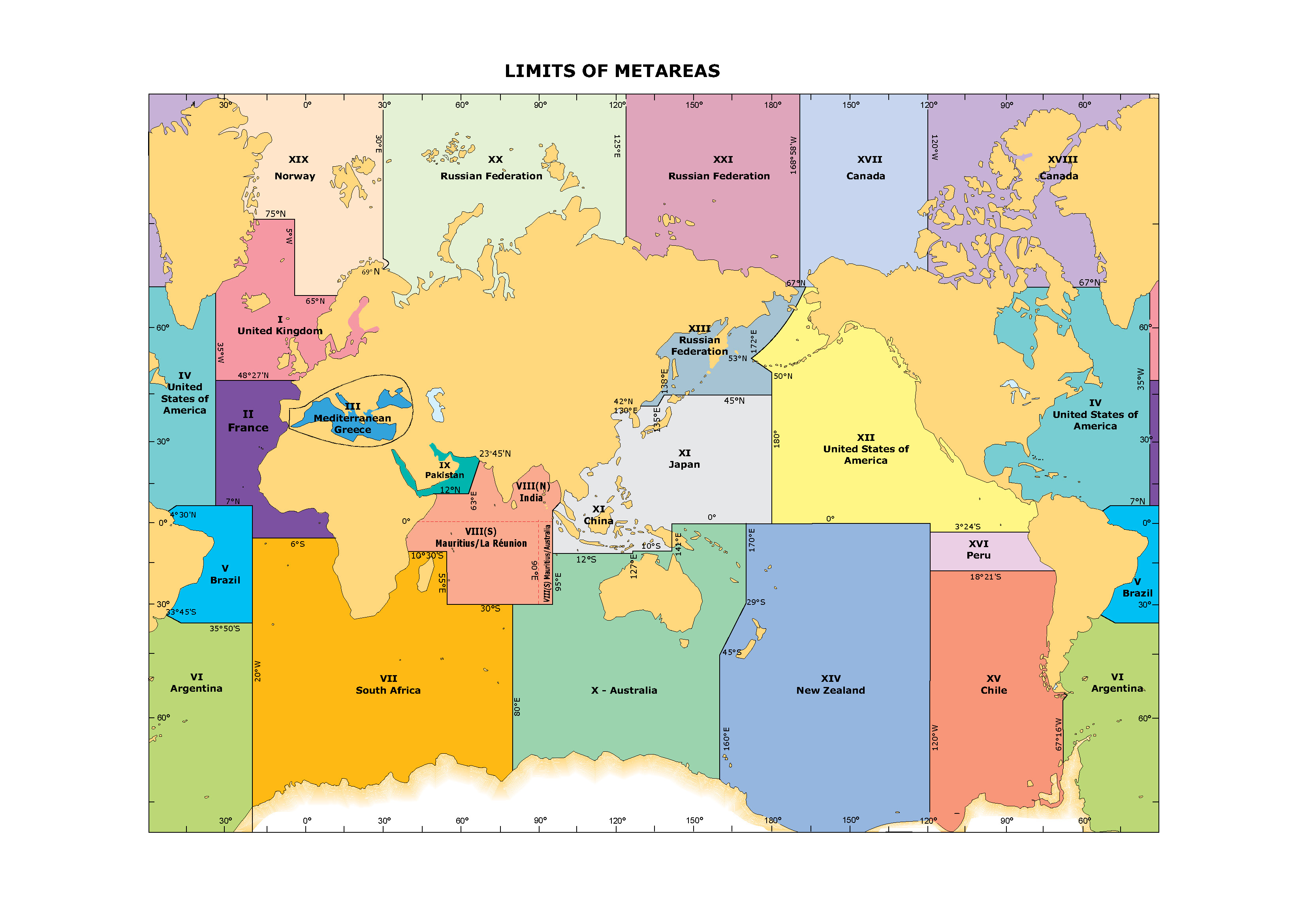 Рисунок 1. Границы МЕТЗОНГраницы таких зон никак не связаны с какими-либо границами между государствами и не должны ставить их под сомнение.Примечание: предупреждения о тропических циклонах касаются МЕТЗОНЫ VIII (Ю) Маврикий/Австралия в районе восточнее 90° в. д. данной МЕТЗОНЫ. ПРИЛОЖЕНИЕ I.2. КРУГ ВЕДЕНИЯ КООРДИНАТОРА МЕТЗОНЫСледующее описание роли и обязанностей координатора МЕТЗОНЫ содержится в резолюции ИМО A.1051(27) Ассамблеи ИМОс учетом поправок, которые содержатся в MSC.470(101) — Всемирная служба ИМО/ВМО метеорологической и океанографической информации и предупреждений — руководящий документ.В отношении ресурсов координатору МЕТЗОНЫ должен иметь:a)	экспертные знания и источники информации в национальных метеорологических и гидрологических службах (НМГС) или эквивалентном национальном органе;b)	эффективные средства связи, такие как телефон, электронная почта, факс и интернет, с НМГС и национальными органами в МЕТЗОНЕ, с другими координаторами МЕТЗОН и с иными поставщиками данных; иc)	доступ к системам вещания для передачи данных в район судоходных вод МЕТЗОНЫ. Как минимум, сюда должны входить системы, которые описаны в пункте 3.1.1 MSC.470 (101), а именно НАВТЕКС и Международная служба расширенного группового вызова. Как правило, прием должен быть возможен на расстоянии не менее 300 морских миль за пределами МЕТЗОНЫ.В отношении обязанностей координатор МЕТЗОНЫ должен:a)	действовать в качестве центрального координатора вопросов, относящихся к метеорологической информации и предупреждениям в рамках МЕТЗОНЫ;b)	содействовать установленным международным стандартам и методикам распространения метеорологической информации и предупреждений во всей МЕТЗОНЕ и осуществлять надзор за их использованием;c)	координировать проведение предварительных обсуждений между сопредельными Членами, которые собираются внедрить и обеспечивать функционирование системы НАВТЕКС, перед официальной заявкой;d)	координировать распространение метеорологических бюллетеней по Информационной системе ВМО (ИСВ) и обеспечивать корректное отображение сообщений, касающихся SafetyNET, и информации для обеспечения безопасности на море (ИОБМ), на веб-сайте ВСМОИП, размещенном на базе МетеоФранс;e)	взаимодействовать со структурами, отвечающими за безопасность на море, морскую связь, администрации портов и имеющими другие соответствующие обязанности, относящиеся к морю в области эффективного использования метеорологической информации и обслуживания предупреждениями;f)	выполнять функции координатора в вопросах осуществления стратегических инициатив ВМО в рамках Стратегии ВМО системы в области предоставления обслуживания (ВМО-№ 1129), включая верификацию, менеджмент качества, Ррамочную основу для компетенций морских синоптиков и деятельность по обеспечению жизнестойкости;g)	нести ответственность за обработку подробностей информации о морском метеорологическом обслуживании и морской связи, имеющей актуальное значение для документации по международному обслуживанию, такой как Weather Reporting (WMO-No. 9), Volume D — Information for Shipping (Метеорологические сообщения, том D — Информация для судоходства), Генеральный план ГМССБ ИМО, Список IV МСЭ — Список береговых станций и станций специальных служб или другие соответствующие мореходные публикации национальных органов; the United Kingdom Hydrographic Office (UKHO) Admiralty List of Radio Signals (Перечень радиосигналов Адмиралтейства Гидрографической службы Соединенного Королевства) и Генеральный план Глобальной морской системы связи при бедствии и для обеспечения безопасности (ГМССБ) ИМО;h)	вносить вклад в разработку международных стандартов и методик посредством участия в соответствующих совещаниях СЕРКОМ, заседаниях Комитета Всемирной службы метеорологической и океанографической информации и предупреждений СКОММ, а также присутствовать на соответствующих совещаниях ИМО, МГО и ВМО, по мере необходимости и надобности, и участвовать в них;.i)	контролировать передачи, источником которых они являются, чтобы убедиться, что информация была передана правильно; и j)	принимать во внимание необходимость планирования действий в чрезвычайных ситуациях.Координатор МЕТЗОНЫ должен также обеспечивать, чтобы в его его/ее МЕТЗОНЕ НМГС и национальные органы, действующие в качестве выпускающих служб, располагали потенциалом в целях:a)	селекции метеорологической информации и предупреждений для передач в соответствии с руководящими принципами, содержащимися в Наставлении по морскому метеорологическому обслуживанию (ВМО-№ 558);b)	обеспечения лучшего понимания требований пользователей в отношении обновлений Руководства ВМО по морскому метеорологическому обслуживанию (ВМО-№ 471) и осуществления мониторинга изменений в этих требованиях;c)	обеспечения подготовки метеорологической информации в соответствии с Совместным наставлением ИМО/МГО/ВМО по информации для обеспечения безопасности на море; иd)c)	осуществления мониторинга передач бюллетеней с ИОБМ с помощью службы SafetyNET, которые осуществляются выпускающей службой в пределах соответствующей ее МЕТЗОНЫ.Координатор МЕТЗОНЫ должен также обеспечивать, чтобы в его его/ее МЕТЗОНЕ НМГС и национальные органы, действующие в качестве подготавливающих служб, располагали потенциалом в целях:a)	получения информации обо всех метеорологических явлениях, которые могут серьезным образом повлиять на безопасность мореплавания в их зонах ответственности;b)	оценки на основе экспертных знаний всей метеорологической информации сразу по ее получению с точки зрения ее актуальности для мореплавания в их зонах ответственности;c)	направления морской метеорологической информации, которая может потребовать более широкого распространения, непосредственно координаторам соседних и/или, по необходимости, других МЕТЗОН, с использованием, по возможности, наиболее быстрых средств передачи;d)	обеспечения того, чтобы информация, касающаяся всех районов, являющихся объектами метеорологических предупреждений, перечисленных в Наставлении по морскому метеорологическому обслуживанию (ВМО-№ 558), которые могут потребовать предупреждений для МЕТЗОН в рамках их собственной зоны ответственности, была передана немедленно в соответствующие НМГС и координаторам МЕТЗОН, находящихся под воздействием метеорологического явления;e)	обеспечения лучшего понимания требований пользователей в отношении обновлений Руководства ВМО по морскому метеорологическому обслуживанию (ВМО-№ 471) и осуществления мониторинга изменений в этих требованиях; иf)	ведения регистрации сведений об источниках данных, имеющих отношение к сообщениям, содержащим метеорологическую информацию и предупреждения, в рамках их зоны ответственности. предупреждениям и прогнозам для МЕТЗОНЫ в соответствии с требованиями национальной администрации координатора МЕТЗОНЫ. ПРИЛОЖЕНИЕ I.3. НАЗНАЧЕНИЕ ВЫПУСКАЮЩЕЙ ИЛИ ПОДГОТАВЛИВАЮЩЕЙ СЛУЖБЫ ВСЕМИРНОЙ МЕТЕОРОЛОГИЧЕСКОЙ И ОКЕАНОГРАФИЧЕСКОЙ ИНФОРМАЦИИ И ПРЕДУПРЕЖДЕНИЙВ данном приложении описывается процесс принятия решения при рассмотрении заявки Члена на включение в во Всемирную службу метеорологической и океанографической информации и предупреждений (ВСМОИП) в качестве выпускающей службы или подготавливающей службы для радиопередач в рамках по SafetyNЕТ Международной службы расширенного группового вызова (РГВ) (рисунок 2). Процесс принятия решения направлен на минимизацию воздействия на существующую структуру обслуживания. Провайдеры Всемирной службы метеорологической и океанографической информации и предупреждений ВСМОИП имеют статус региональных специализированных метеорологических центров (РСМЦ), осуществляющих морское метеорологическое обслуживание как частьи исходной структуры Глобальной системы обработки данных и прогнозирования (ГСОДП) ВМО.ПРИНЦИПЫ1.	Всемирная служба метеорологической и океанографической информации и предупреждений ВСМОИП поддерживает одну выпускающую службу на МЕТЗОНУ и только в порядке исключения рассматривает вопрос о дополнительных выпускающих службах при соблюдении следующих условий:a)	избежание дублирования прогнозов для одной и той же зоны;b)	обеспечение эффективности подготовки прогнозов действующей выпускающей службой;c)	соблюдение правил, изложенных руководящих принципов, распространяемых в наставлениях ИМО для поставщиков ППСС Международном руководстве SafetyNET.2.	Всемирная служба метеорологической и океанографической информации и предупреждений ВСМОИП поддерживает минимальное количество подготавливающих служб на каждую МЕТЗОНУ для обеспечения эффективной подготовки информационной продукции, которая распространяется по SafetyNЕТ в рамках Международной службы РГВ.МЕТОДРешение 1: Если заявка поступила от национальной метеорологической и гидрологической службы (НМГС) или национального органа, то можно переходить к следующему этапу. Если нет, то заявка отклоняется.Решение 2: Если ответ в рамках решения 1 является положительным, то необходимо убедиться, удовлетворяет ли оперативная деятельность Члена следующим требованиям:a)	предоставляется ли обслуживание 24 часа в сутки 7 дней в неделю?b)	имеется ли у Члена план оперативных действий при непредвиденных обстоятельствах для подготовки и распространения бюллетеня? Если нет, то заявка отклоняется.Решение 3: Если выпускающей службы для МЕТЗОНЫ нет (либо если требуется замена), тогда заявка принимается (и расходы на распространение должны покрываться подающим заявку Членом).Действия:a)	Член должен назначить координатора МЕТЗОНЫ;b)	Член должен провести самостоятельную оценку ВМО;c)	ВМО должна уведомить Координационную Ггруппу экспертов SafetyNET РГВ ИМО.Решение 4: Если выпускающая служба для МЕТЗОНЫ существует, то рассматривается вопрос о том, имеется ли уже достаточный охват региона ИНМАРСАТ для обеспечения надлежащего предоставления ИОБМ.Решение 4a: Если регион ИНМАРСАТ еще не охвачен достаточно, то поданная заявка одобряется. Если нетон охвачен достаточно, то рекомендуется назначение в качестве подготавливающей службы.Если вариант подготавливающей службы не является желательным для НМГС, то рассматривается следующий вспомогательный процесс принятия решения (рисунок 3):Если район, предлагаемый для прогноза открытого моря, можно исключить из существующего охвата прогнозами, которые производит выпускающая служба (например, южный сектор зоны, а не небольшой район внутри более обширной зоны, благодаря чему прогнозирующей организации не придется рассматривать разнородные географические районы), тогда можно переходить к Решению 3 и рассматривать заявку на назначение в качестве выпускающей службы.Требуемые согласования:a)	Член должен достичь договоренности с существующей выпускающей службой об изменении района прогноза;b)	Член должен достичь договоренности с выпускающей службой об обязательстве покрытия расходов на распространение.Действия:a)	Член должен определить кодированную зону расширенного группового вызова (РГВ) для передачи через SafetyNET (прямоугольную или круговую), покрывающую предлагаемый район;b)	ВМО следует обратиться в Координационную Ггруппу экспертов SafetyNЕТ РГВ ИМО с запросом о выделении временного интервала для передачи;c)	ВМО следует внести новые границы в публикацию Weather Reporting (WMO-No. 9), Volume D — Information for Shipping (Метеорологические сообщения, том D — Информация для судоходства);d)	ВМО и Члену следует выполнять процедуры, изложенные в наставлениях ИМО для поставщиков ППСС Наставлении по международной сети безопасности SafetyNET;e)	Член должен разработать механизм резервного копирования;f)	Член должен назначить координатора МЕТЗОНЫ;g)	Член должен провести самостоятельную оценку ВМО;Если район не может быть исключен, то следует рекомендовать назначение в качестве подготавливающей службы.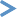 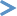 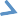 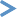 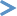 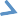 Рисунок 2. Блок-схема процесса принятия решения в отношении назначения в качестве Международной службы РГВ SafetyNet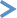 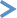 Рисунок 3. Блок-схема вспомогательного процесса принятия решения в отношении назначения в качестве Международной службы РГВ SafetyNetОБЩЕЕ РУКОВОДСТВОЧленам следует подавать заявки председателю Комитета ВСМОИП в Секретариат ВМО, используя электронныйе адреса dpfsmail@wmo.int и mmo@wmo.int. Процедуры рассмотрения заявки и принятия окончательного решения определены в разделе 1.2.6 Наставления по ГСОДП подобны процедурам для назначения центров ГСОДП.Обязанностиa)	Президент СЕРКОМ Председатель Комитета ВСМОИП: оценить представленную в заявке информацию с учетом схемы принятия решений и представить рекомендацию Исполнительному совету/Конгрессу ВМО и предложить поправку в Наставление по ГСОДП, включая назначение РСМЦ по морскому метеорологическому обслуживанию (РСМЦ-ММО) в СЕРКОМ и ИНФКОМ;b)	Исполнительный совет/Конгресс ВМО: принять окончательное решение по рекомендации о назначении в качестве выпускающей или подготавливающей службы;c)	Координационная Ггруппа экспертов SafetyNЕТ РГВ ИМО: выдать сертификат выпускающей службы SafetyNЕТ сертификат авторизации РГВ на основе рекомендации ВМО.Процесс подачи заявокЗаявки рассматриваются и оцениваются председателем Комитета ВСМОИП. Процесс рассмотрения обычно занимает несколько недель, и подавшему заявку Члену будут предоставляться регулярные сообщения о ходе рассмотрения.Решение сообщается заявителю в письменном виде. Ответ содержит подробную информацию об оценке и рекомендации по осуществлению в рамках ВСМОИП или в рамках структуры НМГС или национального органа.ПРИЛОЖЕНИЕ I.4. ОБЩИЕ СОКРАЩЕНИЯ ДЛЯ МЕЖДУНАРОДНОЙ СЛУЖБЫ НАВТЕКС[...]ЧАСТЬ II. ОБСЛУЖИВАНИЕ ПРИБРЕЖНЫХ, УДАЛЕННЫХ ОТ БЕРЕГА И ЛОКАЛЬНЫХ РАЙОНОВ[...]ЧАСТЬ III. МОРСКАЯ МЕТЕОРОЛОГИЧЕСКАЯ ПОДДЕРЖКА ПОИСКА И СПАСЕНИЯ НА МОРЕ[...]ЧАСТЬ IV. ПОДДЕРЖКА ВСЕМИРНОЙ СИСТЕМЫ НАВИГАЦИОННЫХ ПРЕДУПРЕЖДЕНИЙ1.	ОБЩИЕ ПОЛОЖЕНИЯ1.2	Члены должны выпускать навигационные предупреждения в соответствии с международными требованиями.Примечания:1.	Конкретные международные требования изложены в Конвенции СОЛАС, глава V, правило 4.2.	Подробная информация о навигационных предупреждениях содержится в Совместном наставлении ИМО/МГО/ВМО по информации для обеспечения безопасности на море, и все службы организованы в соответствии с резолюциями ИМО А.705(17) — Распространение информации, касающейся обеспечения безопасности на море, с учетом поправок, которые содержатся в MSC.468(101), и А.706(17) — Всемирная служба навигационных предупреждений, с учетом поправок, которые содержатся в MSC.469(101).ЧАСТЬ V. ОБСЛУЖИВАНИЕ В ПОДДЕРЖКУ РЕАГИРОВАНИЯ НА ЧРЕЗВЫЧАЙНЫЕ ЭКОЛОГИЧЕСКИЕ СИТУАЦИИ НА МОРЕ[...]ЧАСТЬ VI. ПОДГОТОВКА КАДРОВ В ОБЛАСТИ МОРСКОЙ МЕТЕОРОЛОГИИ[...]ЧАСТЬ VII. ОБСЛУЖИВАНИЕ В ОБЛАСТИ МОРСКОЙ КЛИМАТОЛОГИИ[...]2.2.3.4	Центрам по морским метеорологическим и океанографическим климатическим данным следует также осуществлять сбор данных от партнерских организаций, таких как Международный обмен океанографическими данными и информацией (МООД) МОК и ее сеть национальных центров океанографических данных (НЦОД), соответствующие структуры, работающие с данными, и ГЦСД, и призывать партнерские организации к тому, чтобы стать членами, действующими в рамках СМКД СКОММ.[...]2.3.1	Структура управления для определения процедуры назначения, функций и процесса оценки центров СМКД (т. е. ЦСД, ГЦСД и ЦМОК) предлагается соответствующими техническими органами ВМО и МОК СКОММ и одобряется исполнительными органами ВМО и МОК. Подробное описание процесса назначения и оценки ЦСД и ГЦСД содержится в Руководстве по морскому метеорологическому обслуживанию (ВМО-№ 471), 9, 9.3.7. Подробное описание процесса назначения и оценки ЦМОК представлено в приложении к этой части Наставления, 4.6.2.3.3	Комитет по оценке СМКД СКОММ должен состоять, по крайней мере, из трех членов, включая, по крайней мере, одного члена от МОК (предпочтительно от МООД) и одного члена от ВМО.2.3.4	Комитет по оценке СМКД СКОММ проводит оценку заявки. Для утверждения требуется единогласное решение.2.6	Спасение данныхЧлены оказывают поддержку деятельности по спасению данных там, где это возможно, и придерживаются международных наилучших практик (см.  Guidelines on Best Practices for Climate Data Rescue (Руководящие принципы по наилучшим практикам спасения климатических данных (WMO-No. 1182)), таких как рекомендованные Комиссией ВМО по наблюдениям, инфраструктуре и информационным системам (ИНФКОМ) Экспертной группой по спасению данных (ЭГ-СД) Комиссии по климатологии ВМО (ККл) в отношении деятельности по модернизации климатических данных и баз данных. Сюда входит каталогизация новых источников данных, предоставление обслуживания по оцифровке или координация работы с группами, занимающимися краудсорсингом (см. например проект по старой погоде).ПРИЛОЖЕНИЕ VII.1. ЦЕНТРЫ СИСТЕМЫ МОРСКИХ КЛИМАТИЧЕСКИХ ДАННЫХ: СФЕРА ОХВАТА, НАЗНАЧЕНИЕ И ОЦЕНКА1.1	Принимающая сторона каждого центра-кандидата на роль центра Системы морских климатических данных (СМКД) должна представить заявление о соответствии требованиям и критерии оценки, демонстрирующие, каким образом она будет обеспечивать необходимые возможности и функции такого центра, предложенные центром и утвержденные соответствующими техническими органами ВМО и МОК СКОММ, Конгрессом или Исполнительным советом ВМО и Ассамблеей или Исполнительным советом МОК/ЮНЕСКО.1.2	Назначенный Комитет по оценке Системы морских климатических данных СКОММ затем рассматривает заявку, принимая во внимание, насколько центр-кандидат удовлетворяет требованиям в отношении возможностей, функций и задач, описанных в соответствующем круге ведения.1.5	Каждый центр через Координационную группу по управлению данными (КГУД) представляет соответствующим техническим органам ВМО и МОК Комитету по управлению СКОММ ежегодный отчет о текущем положении дел и о выполненной деятельности, как предусматривается сферой охвата его функций. Будет проведена оценка прогресса, достигнутого центром СМКД, и даны рекомендации центру.2.	ЦЕНТРЫ СБОРА ДАННЫХПримечания:2.	Руководящая структура и процедуры для определения функций и назначения каждого центра предлагаются СКОММ ИНФКОМ ВМО и МООД МОК и утверждаются Конгрессом или Исполнительным советом ВМО и Ассамблеей или Исполнительным советом МОК/ЮНЕСКО.3.	ГЛОБАЛЬНЫЕ ЦЕНТРЫ СБОРА ДАННЫХПримечания:2.	Руководящая структура и процедуры для определения функций и назначения каждого центра предлагаются СКОММ соответствующими техническими органами ВМО и МОК и утверждаются Конгрессом или Исполнительным советом ВМО и Ассамблеей или Исполнительным советом МОК/ЮНЕСКО.4.	ЦЕНТРЫ ПО МОРСКИМ МЕТЕОРОЛОГИЧЕСКИМ И ОКЕАНОГРАФИЧЕСКИМ КЛИМАТИЧЕСКИМ ДАННЫМ4.1	Общие положения4.1.1 Морские метеорологические и океанографические климатические данные, полученные из множественных источников и доступные через СМКД, должны быть известного качества и предоставляться свободным и неограниченным образом конечным пользователям посредством глобальной сети, насчитывающей менее десяти ЦМОК ВМО-МОК. Данные, метаданные и информация должны иметь полную функциональную совместимость с ИСВ и ПДО МООД и быть совместимыми с другими видами климатологических данных.Примечания:ЦМОК охватывают различные конкретные области данных ВМО и МОК СКОММ (например, морская метеорология, физическая океанография, исторический(е) период(ы), географический охват, конкретные процедуры, применяемые к данным) и способствуют укреплению международных партнерских отношений.4.2	Возможности и соответствующие функции4.2.1 	ЦМОК должен иметь следующие возможности и выполнять соответствующие функции:ВозможностиПризнанный орган, который назначается СКОММ ИНФКОМ ВМО И МООД МОК, должен не реже чем раз в пять лет проводить оценку каждого центра на предмет проверки его соответствия требованиям Комиссии, предъявляемым к его возможностям и показателям эффективности.Соответствующие функцииj)	каждый центр должен ежегодно представлять Комитету по управлению СКОММ соответствующим техническим органами ВМО и МОК отчет об услугах, оказанных Членам, и о выполненной деятельности. Комиссия, в свою очередь, должна представлять Исполнительному совету ВМО и Ассамблее МОК/ЮНЕСКО информацию о текущем положении дел и о деятельности сети ЦМОК в целом, а также предлагать изменения, по мере необходимости.4.4	Учреждение, управление и прекращение участияПримечание: руководящая структура и процедуры для определения функций и назначения каждого центра предлагаются СКОММ ИНФКОМ ВМО и МООД МОК и утверждаются Конгрессом или Исполнительным советом ВМО и Ассамблеей или Исполнительным советом МОК/ЮНЕСКО. Подход, предложенный СКОММ соответствующими техническими органами ВМО и МОК в отношении рекомендаций по утверждению ЦМОК и по освобождению существующего центра от его роли, описан в Руководстве по морскому метеорологическому обслуживанию (ВМО-№ 471), 9.3.7.4.6	Аккредитация и оценка4.6.2.1	Для проведения аккредитации центра-кандидата на роль ЦМОК будет сформирован независимый комитет, состоящий по крайней мере из трех членов, назначенных Группой по координации управления данными СКОММ соответствующими техническими органами ВМО и МОК.4.6.2.2	Комитет:f)	представляет отчет Группе по координации управления данными СКОММ ИНФКОМ ВМО и МООД МОК и составителям заявления о соответствии требованиям и обязательстве;g)	по запросу, представляет копии предложенного заявления о соответствии требованиям и обязательстве и оценочного отчета любому члену СКОММ ИНФКОМ ВМО или МООД МОК.4.6.2.3	Председатель Комитета отчитывается о результатах оценки перед Группой по координации управления данными СКОММ соответствующими техническими органами ВМО и МОК. 4.6.2.4	Состав Комитета:a)	представитель МООД МОК;b)	представитель СКОММ ВМО ИНФКОМ (со стороны ВМО);c)	другой(ие) представитель(и), при необходимости.4.6.4	Предоставление ежегодных отчетов и показатели эффективности4.6.4.1	Данные аспекты предназначены для демонстрации того, что ЦМОК выполняет свои обязательства и функции. ЦМОК будут предоставлять отчеты в письменном виде председателю Группы по координации управления данными СКОММ соответствующим техническим органам ВМО и МОК ежегодно не позднее 28 февраля каждого года. Приветствуется и другая информация, которая может быть полезной в части освещения оперативной деятельности ЦМОК за прошедший год. Отчеты должны составлять не более 20 страниц, а их структурный план может быть составлен на основании следующего шаблона:4.6.5.1	Для проведения аккредитации центра-кандидата на роль ЦМОК будет сформирован независимый комитет, состоящий по крайней мере из трех членов, назначенных Группой по координации управления данными СКОММ соответствующими техническими органами ВМО и МОК.4.6.5.2	Комитет:e)	представляет отчет Группе по координации управления данными СКОММ соответствующим техническим органами ВМО и МОК и составителям заявления о соответствии требованиям и обязательстве;f)	по запросу, представляет копии предложенного заявления о соответствии требованиям и обязательстве и оценочного отчета любому члену СКОММ ИНФКОМ ВМО или МООД МОК.4.6.5.4	Председатель Комитета отчитывается о результатах оценки перед Группой по координации управления данными СКОММ соответствующими техническими органами ВМО и МОК.4.6.5.5	Состав Комитета:a)	представитель МООД МОК;b)	представитель СКОММ ВМО ИНФКОМ (со стороны ВМО);c)	другой(ие) представитель(и), при необходимости.4.6.6	Процесс обзора существующего Центра по морским метеорологическим и океанографическим климатическим данным4.6.6.1	Общие положения4.6.6.1.1 В дополнении 3 к рекомендации 2 (СКОММ-4) и в Рабочем резюме СКОММ-4 (WMO-IOC/JCOMM-4/3, WMO-No. 1093) указано, что обзор деятельности существующих ЦМОК будет проводиться раз в пять лет Группой по координации управления данными СКОММ соответствующими техническими органами ВМО и МОК. Может оказаться необходимым, чтобы один или несколько членов Комитета по обзору посетили ЦМОК. В этом случае ожидается, что ЦМОК профинансирует такой визит._______________ПОГОДА КЛИМАТ ВОДАВсемирная метеорологическая организация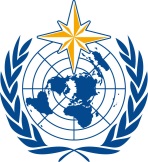 ИСПОЛНИТЕЛЬНЫЙ СОВЕТСемьдесят шестая сессия
27 февраля — 3 марта 2023 г., ЖеневаEC-76/Doc. 3.1(4)ПОГОДА КЛИМАТ ВОДАВсемирная метеорологическая организацияИСПОЛНИТЕЛЬНЫЙ СОВЕТСемьдесят шестая сессия
27 февраля — 3 марта 2023 г., ЖеневаПредставлен:
председателем28.II.2023 г.УТВЕРЖДЕННЫЙ ТЕКСТ